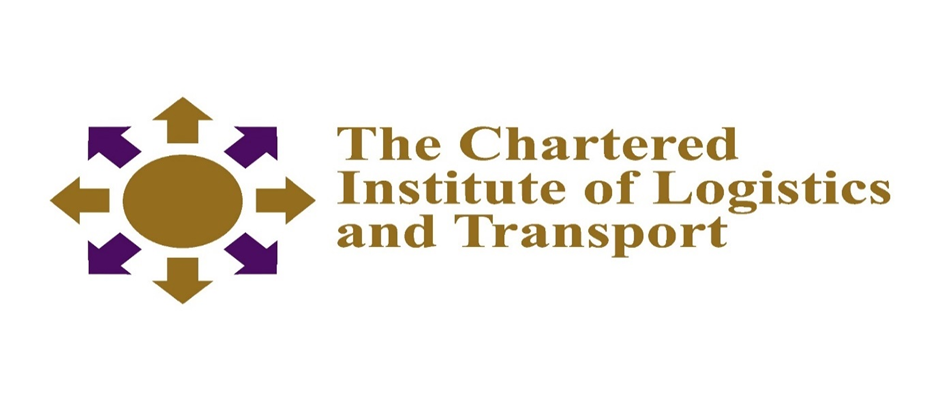 CERTIFICATE IN LOGISTICS AND TRANSPORTFREIGHT TRANSPORT OPERATIONS (05-L3)DECEMBER 2021Duration     2.30 HOURSInstructions to CandidateANSWERS ANY FIVE (5) QUESTIONSStart each question on a new page.Credit will be given for citing relevant examples.Write legibly_____________________________________________________________________Question 1More formally, main decisions made at the tactical level concern the following issues:Service selectionTraffic distributionTerminal policies General empty balancing strategies          Briefly discuss the activities at each of the above decision                                      [14 marks]                 Highlight three levels of planning in a typical freight operations environment        									               (6 marks]Question 2Define the following termsRegulation 									[4 marks]Cabotage									 [4 marks]Monopoly 									[4 marks]Privatisation									 [4 marks)Bill of Lading									 [4 marksQuestion 3Outline specific measures that can be put in place to ensure effective green fleet management 								 [10 marks]Discuss the advantages of rail transport for urban freight distribution  	[10 marks]Question 4Identify and discuss supply characteristics of Freight transport			[20 marks]Question 5Using examples outline the strategies that have been adopted in your country to limit the growth of road freight transport.                                                                           [20 marks]Question 6Discus how each of the following parameters affect the freight transport sector:Information and communication technologies                                               [10 marks]Economic regulation of careers                                                                     [10 marks]